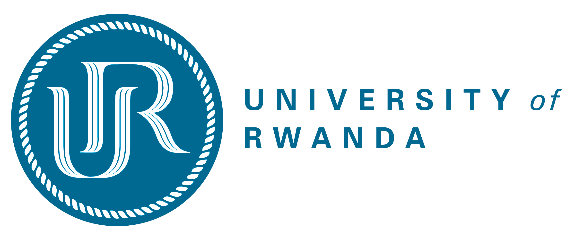 LEAVE APPLICATION FORMPursuant to article 18 of the Law LAW N° 017/2020 OF 07/10/2020 ESTABLISHING THE GENERAL STATUTE GOVERNING PUBLIC SERVANTS, and to article 46 of the LAW N° 66/2018 OF 30/08/2018 REGULATING LABOUR IN RWANDAEmployee Name:……………………………..	Date: ……………………………Date: ……………………………Department:   ……………………………….                                                                   Position: …………………………….Position: …………………………….Name of the Acting Person: ………………………Employee Signature: Name of the Acting Person: ………………………Employee Signature: Name of the Acting Person: ………………………Employee Signature: Leave requested:			Annual Leave	……/……	 					Incidental Leave						Sick Leave                 		           	Maternity LeaveDates for Leave:Attached:				Annual Leave Plan								Other support documentation, please specify: Authorized by: Line Manager	Name and Signature  		   Leave requested:			Annual Leave	……/……	 					Incidental Leave						Sick Leave                 		           	Maternity LeaveDates for Leave:Attached:				Annual Leave Plan								Other support documentation, please specify: Authorized by: Line Manager	Name and Signature  		   Approved by:   Administration and HR Division ManagerName and Signature ______________________________________Date :